GOVERNMENT OF INDIA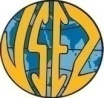 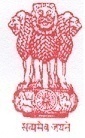 OFFICE OF THE DEVELOPMENT COMMISSIONERVISAKHAPATNAM SPECIAL ECONOMIC ZONEADMINISTRATIVE BUILDING, DUVVADAVISAKHAPATNAM-530 049VACANCY CIRCULAR-1/2023***	 The experience and qualifications required for the above posts are indicated in Annexure-I.2.	Interested officials willing to opt for deputation may apply through proper channel in prescribed proforma (Annexure-II) alongwith the following documents to “The Development Commissioner, Visakhapatnam SEZ, Administrative Building, Duvvada -530 049” :-Complete and up-to-date APARs for the last five years in original or attested Photostat copy thereofIntegrity Certificate and Vigilance ClearanceDetails of minor/major penalties imposed during last 10 years.  If no penalties have been imposed, it should be stated.3.	Applications received after the last date or without APARs and other relevant documents or otherwise found incomplete will not be considered4.	The appointment will be on transfer on deputation basis.  The period of deputation shall ordinarily not exceed 03 years.  The terms and conditions of deputation will be in accordance with DoPT O.M.No.6/8/2009-Estt.(Pay II) dated 17th June, 2010, as amended from time to time.  5.	Advance copy of application will not be entertained.  Officials who volunteer for the post will not be permitted to withdraw their names later. DEVELOPMENT COMMISSIONEREssential qualifications, experience etc. Appraisers		:	Officers of the Central Board of Excise and Customs :Holding analogous post on regular basis orWith three years’ regular service in posts of Inspector/Preventive Officer/Examiner in the scale of Rs.5,500-9,000(pre-revised)Preventive Officers	:	Officers of the Central Board of Excise and Customs :(a)Holding analogous post on regular basis in the parent cadre or Department, or With six years service in the grade rendered after appointment thereto on regular basis in the scale of pay of Rs.4500-7000 or equivalent in the parent cadre or Department; and (b)	Possessing 2 years’ experience in Excise or Customs Procedural WorkNote : Period of deputation including period of deputation in another ex-cadre post held immediately preceding this appointment in the same or some other Organisation/Department of Central Government shall not exceed (03) three years.The maximum age limit for appointment by transfer on deputation shall be not exceeding 56 years as on the closing date of receipt of application.Annexure – IIAPPLICATION FORMDeclaration/Undertaking by the CandidateI hereby declare that the information provided in the application form are complete and true to the best of my knowledge and based on records.   Signature of the CandidateCertificate(To be given by the Head of the Department)Certificate that the particulars furnished above have been verified and found to be correct.It is also certified that no disciplinary/vigilance proceeding are either pending or contemplated against the officer.  Integrity of the officers is also certified.Signature of the Head of the Department (With rubber stamp)Applications are invited from eligible Customs/Central GST Officers for filling up of the following posts on deputation basis in the Office of the Development Commissioner, Visakhapatnam Special Economic Zone, Duvvada, Visakhapatnam within 45 days from the date of publication of this advertisement in Employment NewsApplications are invited from eligible Customs/Central GST Officers for filling up of the following posts on deputation basis in the Office of the Development Commissioner, Visakhapatnam Special Economic Zone, Duvvada, Visakhapatnam within 45 days from the date of publication of this advertisement in Employment NewsApplications are invited from eligible Customs/Central GST Officers for filling up of the following posts on deputation basis in the Office of the Development Commissioner, Visakhapatnam Special Economic Zone, Duvvada, Visakhapatnam within 45 days from the date of publication of this advertisement in Employment NewsApplications are invited from eligible Customs/Central GST Officers for filling up of the following posts on deputation basis in the Office of the Development Commissioner, Visakhapatnam Special Economic Zone, Duvvada, Visakhapatnam within 45 days from the date of publication of this advertisement in Employment NewsApplications are invited from eligible Customs/Central GST Officers for filling up of the following posts on deputation basis in the Office of the Development Commissioner, Visakhapatnam Special Economic Zone, Duvvada, Visakhapatnam within 45 days from the date of publication of this advertisement in Employment NewsApplications are invited from eligible Customs/Central GST Officers for filling up of the following posts on deputation basis in the Office of the Development Commissioner, Visakhapatnam Special Economic Zone, Duvvada, Visakhapatnam within 45 days from the date of publication of this advertisement in Employment NewsS.No.Name of the PostNo. of PostsName of the SEZ & LocationPay ScaleClassification1.Appraiser (Authorized Officer)2VSEZ-Vizag at Admn. Bldng, Duvvada, VizagLevel-8 of 7th CPC Pay Matrix(6500-200-10500,5th CPC Scale)Group-BGazetted2.Preventive Officer2VSEZ-Vizag at Admn. Bldng, Duvvada, VizagLevel-7 of 7thCPC Pay Matrix(5500-175-9000,5th CPC Scale)Group-BNon-Gazetted1Post Applied for Post Applied for Post Applied for 2Name of the Candidate (in BLOCK LETTERS)Name of the Candidate (in BLOCK LETTERS)Name of the Candidate (in BLOCK LETTERS)3Name & Address of the Office in which presently workingName & Address of the Office in which presently workingName & Address of the Office in which presently workingName of the Post Applied forName of the Post Applied forName of the Post Applied for4Date of BirthDate of BirthDate of BirthPost which heldPost which heldPost which held5Date of superannuation under Central Govt. RulesDate of superannuation under Central Govt. RulesDate of superannuation under Central Govt. Rules6Residential Address :i. Present AddressResidential Address :i. Present AddressResidential Address :i. Present Addressii. Permanent Addressii. Permanent Addressii. Permanent AddressEducation QualificationsEducation QualificationsEducation Qualifications7a. Name of the post helda. Name of the post helda. Name of the post heldPresent Basic PayPresent Basic PayPresent Basic Pay7b. Pay level of the post held in pay matrix (as per 7th CPC)b. Pay level of the post held in pay matrix (as per 7th CPC)b. Pay level of the post held in pay matrix (as per 7th CPC)Post held on regular basis with Scale of Pay and date of appointment thereto on regular basisPost held on regular basis with Scale of Pay and date of appointment thereto on regular basisPost held on regular basis with Scale of Pay and date of appointment thereto on regular basis7c. Present pay level of the applicant (as per 7th CPC)c. Present pay level of the applicant (as per 7th CPC)c. Present pay level of the applicant (as per 7th CPC)Permanent post held with scale of pay and date of confirmationPermanent post held with scale of pay and date of confirmationPermanent post held with scale of pay and date of confirmation7d. Whether the present post is held on deputation/ad-hoc/Regular basis (strike out the one which is not applicable)d. Whether the present post is held on deputation/ad-hoc/Regular basis (strike out the one which is not applicable)d. Whether the present post is held on deputation/ad-hoc/Regular basis (strike out the one which is not applicable)7e. Date of appointment to the present poste. Date of appointment to the present poste. Date of appointment to the present post8If the present post is on Deputation/ad-hoc basis, name of Post held on regular basis and Level of pay of the regular post in the Pay Matrix (as per 7th CPC)If the present post is on Deputation/ad-hoc basis, name of Post held on regular basis and Level of pay of the regular post in the Pay Matrix (as per 7th CPC)If the present post is on Deputation/ad-hoc basis, name of Post held on regular basis and Level of pay of the regular post in the Pay Matrix (as per 7th CPC)8Date from which the post is held on regular basisDate from which the post is held on regular basisDate from which the post is held on regular basis9Date of return from last appointment on deputation (Completion of Cooling off period of 03 years is essential)Date of return from last appointment on deputation (Completion of Cooling off period of 03 years is essential)Date of return from last appointment on deputation (Completion of Cooling off period of 03 years is essential)10Whether essential qualifications required for the post are fulfilled.  (if any qualification has been treated as equivalent to the one prescribed in the Rules, state the details of the same)Whether essential qualifications required for the post are fulfilled.  (if any qualification has been treated as equivalent to the one prescribed in the Rules, state the details of the same)Whether essential qualifications required for the post are fulfilled.  (if any qualification has been treated as equivalent to the one prescribed in the Rules, state the details of the same)Qualifications/Experience possessed by the officerQualifications/Experience possessed by the officerQualifications/Experience possessed by the officerQualifications/Experience possessed by the officerQualifications/Experience possessed by the officerQualifications/Experience possessed by the officer11Educational qualifications of the applicantEducational qualifications of the applicantEducational qualifications of the applicantSeparate sheet may be enclosed, if requiredSeparate sheet may be enclosed, if requiredSeparate sheet may be enclosed, if required12Desirable qualificationsDesirable qualificationsDesirable qualificationsSeparate sheet may be enclosed, if requiredSeparate sheet may be enclosed, if requiredSeparate sheet may be enclosed, if required13Details of Employment in chronological order (enclosed a separate sheet, duly authenticated by your signature, if the space below is not sufficient)Details of Employment in chronological order (enclosed a separate sheet, duly authenticated by your signature, if the space below is not sufficient)Details of Employment in chronological order (enclosed a separate sheet, duly authenticated by your signature, if the space below is not sufficient)Details of Employment in chronological order (enclosed a separate sheet, duly authenticated by your signature, if the space below is not sufficient)Details of Employment in chronological order (enclosed a separate sheet, duly authenticated by your signature, if the space below is not sufficient)Details of Employment in chronological order (enclosed a separate sheet, duly authenticated by your signature, if the space below is not sufficient)Sl. NoName of the Office/OrganizationPost heldFromToScale of pay and basic payNature of duties14Additional Information, if any, which you would like to mention in support of your suitability for the post (Enclose a separate sheet, if the space is not sufficient)15Whether belong to SC/STPlace :Address for CommunicationDate : Phone No.(office)Date : Mobile No.E-mail address